                                                    Parish Priest: Fr Behruz Rafat    Telephone 01580 762785  Mobile: 07903 986646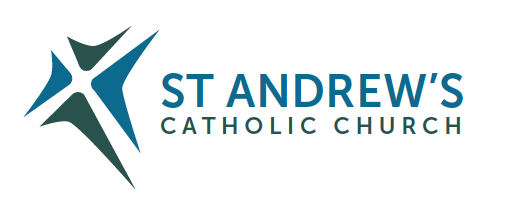 Address: The Presbytery, 47 Ashford Road, Tenterden, Kent TN30 6LL. Parish E-mail behruzrafat@rcaos.org.uk               Parish Website: www.standrewstenterden.orgDeacon: Rev. Jolyon Vickers       Telephone: 01580 766449            Email:  jolyonvickers@rcaos.org.uk                                              Hire of Parish Hall:  Lesley McCarthy 07791 949652       E-mail: tenterdenparishcentre@rcaos.org.ukNewsletter Editor:  Patricia Sargent   01233 850963       E-mail: sargentpat51@gmail.comNewsletter for the week commencing 1st October 2023Twenty-sixth Sunday (A)Entrance antiphon: All that you have done to us, O Lord, you have done with true judgement, for we have sinned against you and not obeyed your commandments.  But give glory to your name and deal with us according to the bounty of your mercy.First Reading: Ezekiel 18: 25-28Psalm 24 Response: Remember your mercy, Lord.Second Reading:  The letter of St Paul to the Philippians 2: 1-11Acclamation:  Alleluia, alleluia! If anyone loves me he will keep my word, and my Father will love him, and we shall come to him.  Alleluia!            Gospel:  Matthew 21: 28-32Communion antiphon:  Remember your word to your servant, O Lord, by which you have givenme hope. This is my comfort when I am brought low.Father Behr writes:Dear ParishionersThis Sunday is Rosary Sunday and October is the month of the Rosary. On Saturday 7 October we have Mass at 10am to celebrate the Feast of Our Lady of the Rosary followed by Adoration, Rosary and refreshments.  There are many promises attached to those who pray the Rosary. ‘According to the tradition, Alanus de Rupe received 15 promises to those who pray the Rosary devoutly from the Blessed Virgin Mary herself through a private revelation.’ Visit here to see the full list of fifteen promises. https://dominicanfriars.org/the-15-promises-of-the-rosary/Here are seven of the promises. 1. Those who faithfully serve me by the recitation of the Rosary shall receive signal graces.2. I promise my special protection and the greatest graces to all those who shall recite the Rosary.5. The soul which recommends itself to me by the recitation of the Rosary shall not perish.7. Those who have a true devotion to the Rosary shall not die without the sacraments of the Church.9. I shall deliver from purgatory those who have been devoted to the Rosary.11. By the recitation of the Rosary you shall obtain all that you ask of me.14. All who recite the Rosary are my beloved children and the brothers and sisters of my only Son, Jesus Christ.Fr Behr Your Prayers are asked for:Those recently deceased:  Those ill or infirm: Mara McDermot, June Munton, Ailish Cantwell (Jones), Sylwia Dorosz, Joe Adams, Ellie Lawrence, Patricia Hook, Josie Payne, Pat Holland and all those who are unwell and in need of our prayers.Those whose anniversaries of death occur at this time: Archbishop Peter Amigo, Kathleen Nolan, Sheila Fielding. Catherine Young, Honora Scanlon, David Strivens, Agnes Mary Nolan, Mary McHugh, Anne Wickham, Arthur McMullen, John Lorimar, Kenneth Stacey and Freddie Ryan.Confession Fr Behr is available for Confession every Saturday from 10.30am - 11am. He is also happy to visit those who are not able to  come to church.  Children’s LiturgyChildren’s Liturgy at the 10am Mass on the first Sunday of every month. All children who have not made their First Holy Communion are welcome to attend.  The next lesson with Lorraine is this Sunday, October 1.  Tuesday Film ShowOn Tuesday we have another fascinating documentary on our Catholic faith starting with refreshments at 10.30am followed by the film at 10.45am. Our LadyDuring the month of October we have a wonderful opportunity to grow in our love and knowledge of our Blessed Mother Mary.Every Tuesday in October at 10.30am we have refreshments followed by a 25-minute film on Our Lady.Don’t miss this accessible and informative parish course starting on Tuesday 10 October.We are going to be joined by parishioners from Rye parish and Deacon Simon South.The course on Our Lady will begin on Tuesday 10 October not 3 October due to a funeral at Rye parish.Let It BeFive engaging sessions (25 mins each)Chosen by God Tuesday 10 OctoberThe First Disciple Tuesday 17 OctoberMother of All Tuesday 24 OctoberQueen of Heaven Tuesday 31 OctoberHelp of Christians Tuesday 7 NovemberInput from experts such as Cardinal Vincent Nichols, Fr Raniero Cantalamessa, Mgr John Armitage, Dr Sarah Boss, Fr Jim McManus, Sr Catherine Droste & othersAnd extended interviews with Dr Mary Healy (Detroit Seminary & Pontifical Biblical Commission)Feast of Our Lady of the RosaryOctober 7 Bring and Share10am Mass10.30am Rosary and Adoration11.30am Solemn BenedictionFollowed by bring and share light lunch.I was ordained on the same day as Fr Sean O’Connor in 2006. Fr Sean is undergoing chemotherapy so we will offer Mass for him.On Monday 2 October we have a general parish meeting at 7pm.This will be a great opportunity to come together as a parish. The parish finance committee will make a presentation on our parish finances with lots of time for questions.We will also have time to discuss other aspects of parish life.I do hope you will put this date in your diary and make every effort to attend.I am always grateful for the suggestions from parishioners on how to improve things in our parish.Fr BehrCatholic conference on 14th Octoer 2023 designed to help parents and Grandparents to support their children’s moral life  as young adults.  Attendance is in Person or Online via Zoom Details can be found at www.eventcatholic.comGRIEF IN LOSS, HOPE IN CHRIST: If you are mourning after the death of a loved one - this weekend may be for you. Aylesford Priory 6th - 8th October 2023.
Cost £230 single, £210 shared.
Please tel: 01622 717272 or email: reception@thefriars.org.ukGROWING IN FAITH TOGETHER: consists of four one hour-long sessions via Zoom and is a wonderful opportunity for engaged couples who have completed their marriage preparation courseand want to continue exploring their faith together and married couples to enrich their friendship and love. The course dates are 4 Tuesday evenings 8pm – Oct 24th, 31st, Nov 7 and 14th To register click on the link below fromOctober 1st: Growing in Faith Together — Agency for Evangelisation and Catechesis (rcaos.org.uk)On 15 November a Mass will be offered by Canon Michael Branch at 2pm in St George's Cathedral. Southwark.The theme this year is "Affirming the Church’s Message on Marriage and Family Life?”We hope that the Coloma Convent Girl’s choir will enhance the liturgy and there will be a happy reception afterwards.  Tickets for the occasion will be £25.  We hope to have enough to give a donation to charity.This week’s services (30th September – 7th October), Feasts and Mass intentions during the week.This week’s services (30th September – 7th October), Feasts and Mass intentions during the week.Saturday 30th SeptemberSt Jerome, Priest & Doctor of the ChurchNo public Mass am10.30 -11am Confession6pm Vigil Mass People of the Parish                    Reader: PeterSunday 1st OctoberTWENTY-SIXTH SUNDAY (A)10am Mass  Varghese Thomas RIP                          Reader: Collette12 Midday Traditional Latin Mass Monday 2nd OctoberThe Holy Guardian Angels10am Mass Mary Dalton Wellbeing Tuesday 3rd OctoberFeria10am Mass  Anna Zsinko  IntentionsWednesday 4th OctoberSt Francis of Assisi10am Service of the Word and Holy CommunionThursday 5th OctoberSt Faustina Kowalska, Virgin9am-10am Adoration10am Mass Sarkis FamilyFriday 6th OctoberSt Bruno, Priest10am Mass Stan Iglinski RIP10.30 – 11.30am AdorationSaturday 7th OctoberOur Lady of the RosaryNo public Mass am10.30 -11am Confession6pm Vigil Mass    People of the Parish                       Reader: PatSunday 8th OctoberTWENTY-SEVENTH SUNDAY (A)10am Mass Mary Joseph RIP                                          Reader: Brian12 Midday Traditional Latin Mass Flowers: for 8th October - FrancesFlowers: for 8th October - FrancesCleaners: for 7th/8th October – Liz and DavidCleaners: for 7th/8th October – Liz and David